All information collected will be treated with confidentiality.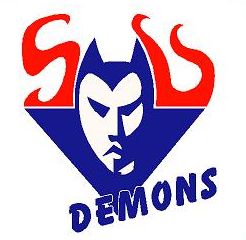 Please tick membership option – 10% discount will be applied if paid before 31st December 2015 Senior Football  *  $150			  Senior Netball **  $110          $135 if paid by 31st December 2015	                                         $99 if paid by 31st December 2015          *** Life Members			           *** Life Members Under 18 Football * $100			 Under 17 Netball ** $100(for first junior player in family)		                  (for first junior player in family)$90 if paid by 31st December 2015			          $90 if paid by 31st December 2015 Second and subsequent junior (under 17 or under18 in family) $65         Please complete additional membership form.  $58.50 if paid by 31st of December 2015* Includes registration fees** Does NOT include VNA fees*** Life Members playing football or netball to pay membership less $90 i.e. $60 Football          $20 NetballName:  													Address: 								Home Phone: 	Mobile Phone:  Email:  By Being a Member of the SUFNC I hereby agree to sign and comply with the Club’s CODE of CONDUCT. Payment of Membership will be deemed as an acceptance of SUFNC Code of Conduct.Player Signature: ___________________________________________If Under 18 – Parent / Guardian signature: _________________________________The following forms must be completed, signed and returned Medical form  Code of Conduct Clearance / Transfer From (if required) Registration has been completed onlineTo Register Membership and obtain membership card:Return competed form and payment or banking receipt to the clubOption 1: Complete the membership form and send to Membership, Shepparton United Football Netball Club, PO Box 675, Shepparton 3632 orOption 2: Complete the membership form and email to sharon.odwyer@bigpond.com Option 3: Complete the membership and return to a committee memberPayment method		Please make cheques payable to Shepparton United Football Netball ClubPayment details for Bank Transfer (direct debit)BSB No: 083 894	ACC No: 626792708	Email sharon.odwyer@bigpond.com to notify club of payment, please include your name, membership type (Senior Football, Senior Netball, etc.) and reference the subject line e.g. Membership and your name.Office use onlyReceipt No: ……………………………………….Membership No: ……………………………..Payment Type:  i.e., Cash, Bank Transfer or cheque (circle one)Taken by: …………………..………………………………………..                  (Print Name)